01.07.2022Ул. Школьный б-р, 4а, Бедно-Демьяновская, 12, устранение забоя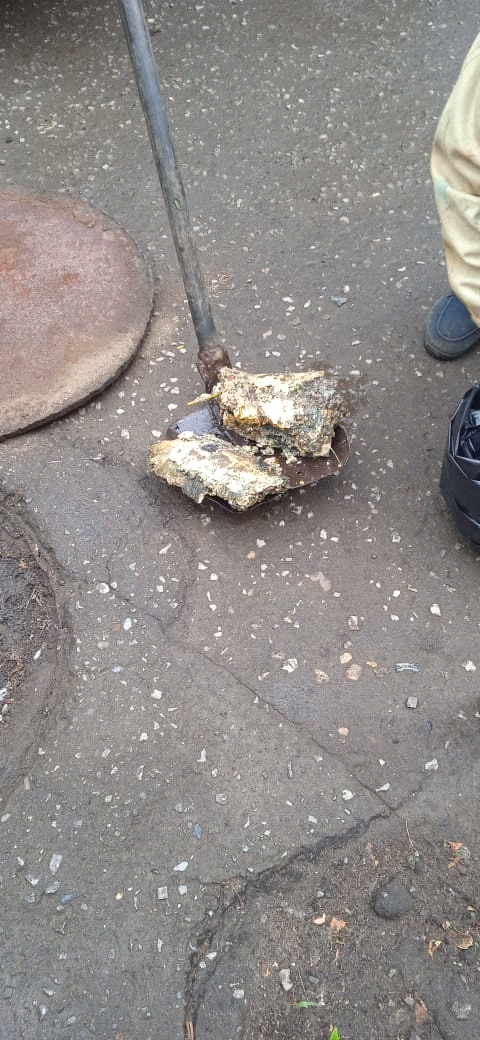 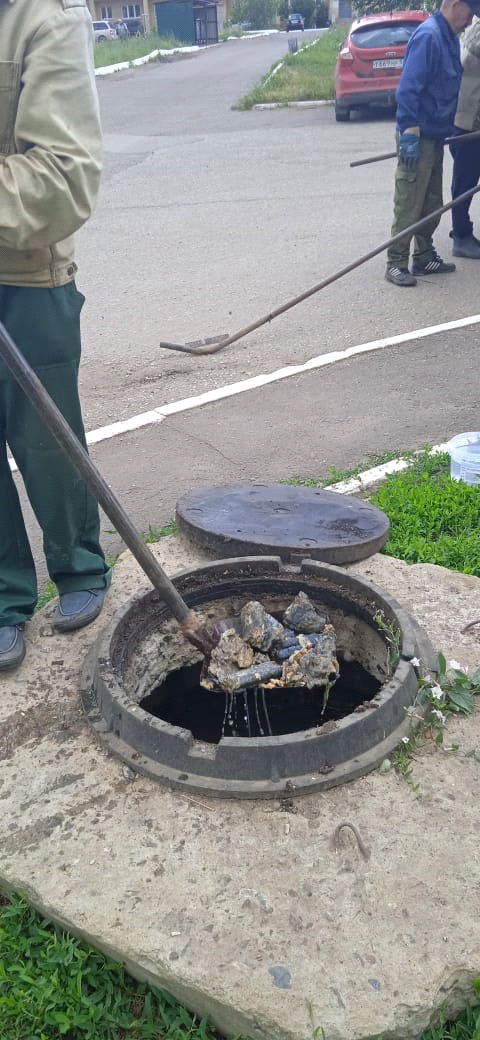 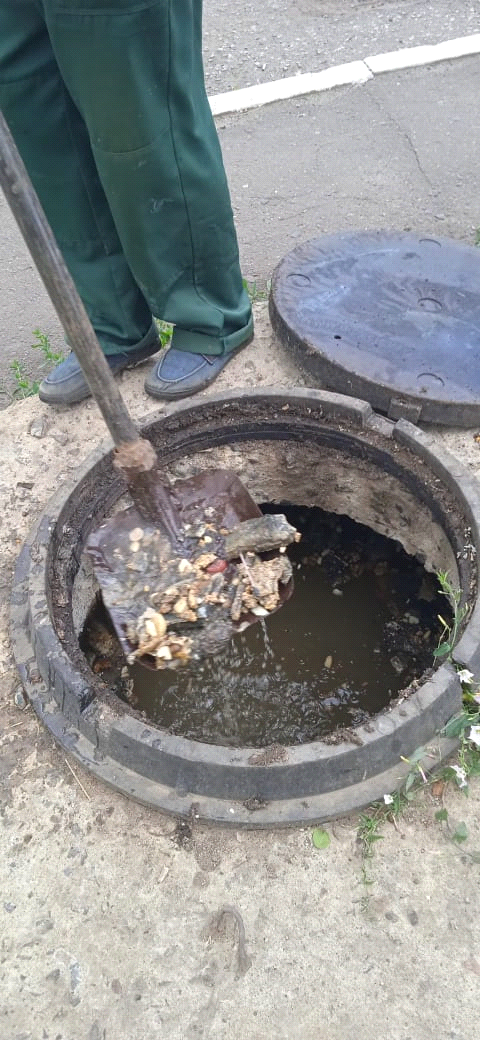 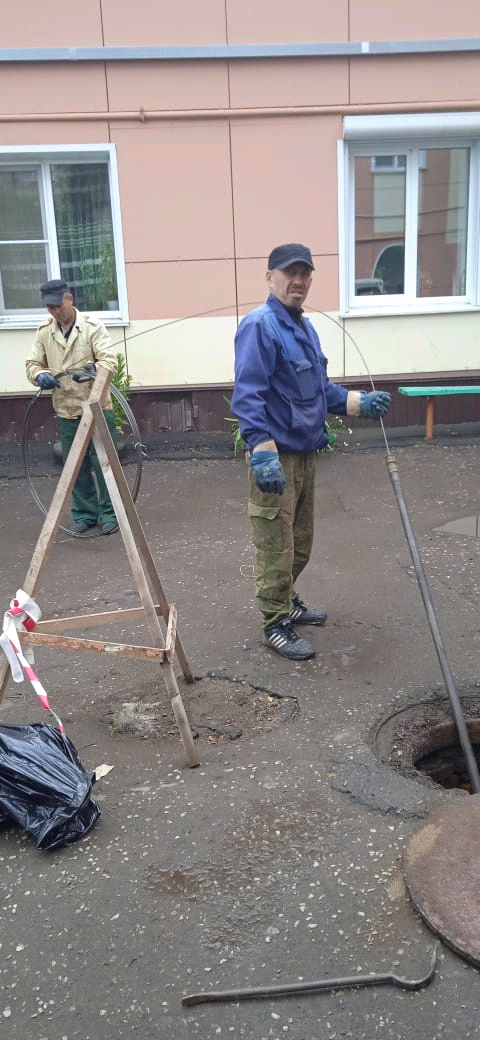 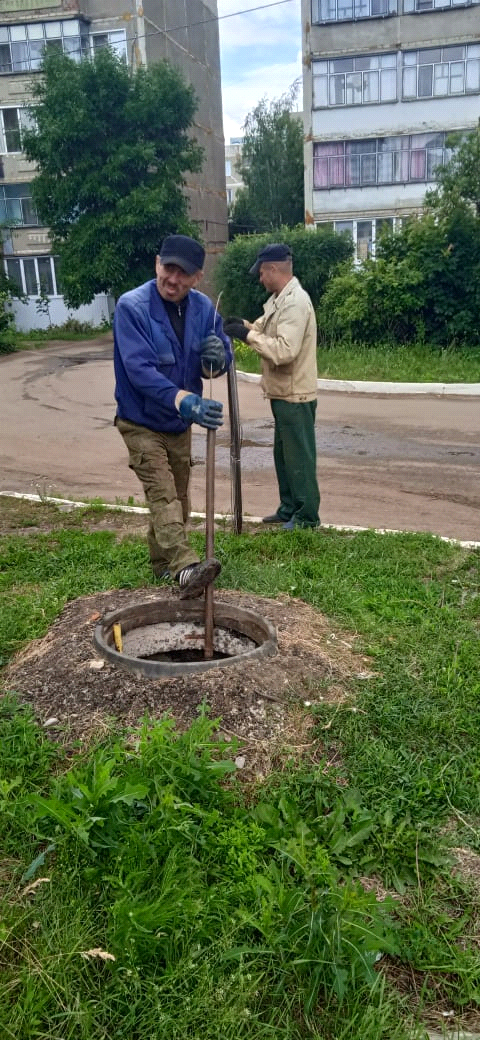 